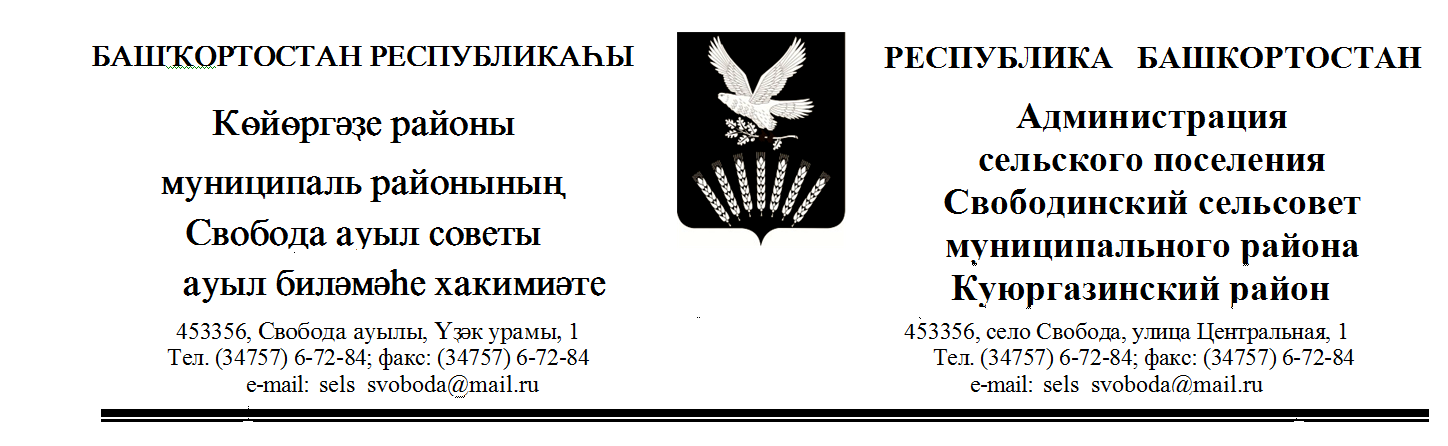 ҠАРАР				      	                                  ПОСТАНОВЛЕНИЕ 27 апрель 2023 йыл                               № 8                             27 апреля  2023 годаОб отдельных категориях граждан, проживающих на территории сельского поселения Свободинский сельсовет муниципального района Куюргазинский район Республики Башкортостан, имеющих право на приобретение жилья экономического класса (стандартного жилья), построенного или строящегося некоммерческими организациями, созданными Республикой Башкортостан.Руководствуясь п.6. ч.1 ст.14 Федерального закона от 6 октября 2003 года №131-ФЗ «Об общих принципах организации местного самоуправления в Российской Федерации» ч.2 ст.7 Закона Республики Башкортостан от 18.03.2005 №162-з о местном самоуправлении в Республике Башкортостан, на основании п.1 ч.1 с.20.1 Закона Республики Башкортостан от 2 декабря 2005 года №250-з «О регулировании жилищных отношений в Республике Башкортостан», постановляю:1. Утвердить:1.1. Перечень отдельных категорий граждан, проживающих на территории сельского поселения Свободинский сельсовет муниципального района Куюргазинский район Республики Башкортостан, имеющих право на приобретение жилья экономического класса (стандартного жилья), построенного или строящегося некоммерческими организациями, созданными Республикой Башкортостан (приложение №1).1.2. Перечень общеобязательных документов и документов, подтверждающих соответствие заявителя одной или нескольким отдельным категориям граждан, имеющих право на приобретение жилья экономического класса (стандартного жилья), построенного или строящегося некоммерческими организациями, созданными Республикой Башкортостан (приложение №2).1.3. Порядок проверки соответствия заявителя одной или нескольким отдельным категориям граждан, имеющих право на приобретение жилья экономического (стандартного жилья), построенного или строящегося некоммерческим организациями, созданными Республикой Башкортостан (приложение №3).         2. Контроль за исполнением настоящего постановления оставляю за собой.Глава сельского поселения                                                 Ф.М. РахмангуловПриложение №1к Постановлению администрации сельского поселения Свободинский сельсовет муниципального района  Куюргазинский район Республики Башкортостан № 8 от 27 апреля 2023г.Перечень отдельных категориях граждан, проживающих на территории сельского поселения Свободинский сельсовет муниципального района Куюргазинский район Республики Башкортостан, имеющих право на приобретение жилья экономического класса (стандартного жилья), построенного или строящегося некоммерческими организациями, созданными Республикой БашкортостанГраждане, относящиеся к категориям, предусмотренным пунктами 1-13 Перечня, должны быть зарегистрированы на территории сельского поселения Свободинский сельсовет муниципального района Куюргазинский район Республики Башкортостан не менее трех лет.1. Граждане, состоящие на учете в качестве нуждающихся в жилых помещениях, предоставляемых по договорам социального найма, по основаниям, которые установлены статьей 51 Жилищного кодекса Российской Федерации и (или) Федеральным законом, указом Президента Российской Федерации, а также граждане, признанные нуждающимися в жилых помещениях, предоставляемых по договорам социального найма, по указанным основаниям, но не состоящие на таком учете.2. Ветераны Великой Отечественной войны.3. Граждане, проработавшие в тылу в период с 22 июня 1941 года по 9 мая 1945 года не менее шести месяцев, исключая период работы на временно оккупированных территориях СССР; лица, награжденные орденами или медалями СССР за самоотверженный труд в период Великой Отечественной войны.4. Ветераны боевых действий.5. Члены семей погибших (умерших) инвалидов войны, участников Великой Отечественной войны и ветеранов боевых действий.6. Граждане, имеющие удостоверение «Ветеран труда».7. Инвалиды и семьи, имеющие детей-инвалидов.8. Малоимущие семьи, малоимущие одиноко проживающие граждане и иные категории граждан, предусмотренные Федеральным законом от 17.07.1999 №178-ФЗ «О государственной социальной помощи», которые по независящим от них причинам имеют среднедушевой доход ниже величины прожиточного минимума.9. Граждане, для которых работа в федеральных, государственных и муниципальных учреждениях и предприятиях является основным местом работы.10. Граждане, для которых работа в федеральных, республиканских, муниципальных органах является основным местом работы.11. Участники мероприятий по финансированию жилищного строительства с использованием системы жилищных строительных сбережений.12. Молодые семьи, а также неполная молодая семья (состоящая из одного молодого родителя и одного или более детей), возраст одного из супругов либо одного родителя в неполной семье в которых не достиг 35 лет.13. Граждане, имеющие двух и более несовершеннолетних детей.Управляющий делами                          Приложение №2 к Постановлению администрации сельского поселения Свободинский сельсовет муниципального района  Куюргазинский район Республики Башкортостан № 8 от 27 апреля 2023г.Перечень общеобязательных документов, подтверждающих соответствие заявителя одной или нескольким отдельным категориям граждан, имеющих право на приобретение жилья экономического класса (стандартного жилья), построенного или строящегося некоммерческими организациями, созданными Республикой Башкортостан (далее – перечень) От имени гражданина документы, предусмотренные в пунктах 1 и 2 настоящего Перечня, могут быть поданы одним из совершеннолетних членов его семьи, совместно проживающим с таким гражданином, либо его законным представителем или иным лицом на основании доверенности, оформленной в соответствии с законодательством.1. При изъявлении желания приобрести жилье экономического класса (стандартного жилья), построенного или строящегося некоммерческими организациями, созданными Республикой Башкортостан, гражданином подается заявление по форме согласно приложению к настоящему Перечню.2. К числу документов, подтверждающих принадлежность заявителя к одной из отдельных категорий граждан, относятся:а) для граждан, относящихся к категории, предусмотренной пунктом 1 Перечня, проживающих на территории муниципального района Куюргазинский район Республики Башкортостан, имеющих право на приобретение жилья экономического класса (стандартного жилья), построенного или строящегося некоммерческими организациями, созданными Республикой Башкортостан (приложение №1 к настоящему Постановлению), копии документов, подтверждающих право на улучшение жилищных условий в соответствии с федеральными законами, Указом Президента Российской Федерации, нормативными правовыми актами Правительства Российской Федерации, или справка, выданная органом местного самоуправления о том, что заявитель состоит на учете в качестве нуждающегося в жилых помещениях, с указанием даты постановки на учет;б) для граждан, относящихся к категориям, предусмотренным пунктами 2 - 6 Перечня, копия удостоверения установленного образца;в) для граждан, относящихся к категории, предусмотренной пунктом 7 Перечня, копия справки, подтверждающей факт установления инвалидности, выданной учреждением государственной службы медико-социальной экспертизы;г) для граждан, относящихся к категории, предусмотренной пунктом 8 Перечня, справка о признании гражданина (семьи) малоимущим (малоимущей) и нуждающимся (нуждающейся) в государственной социальной помощи и иных видах социальной поддержки, выданная органами социальной защиты населения;д) для граждан, относящихся к категориям, предусмотренным пунктами 9 - 11 Перечня, копия трудового договора или служебного контракта и копия трудовой книжки;е) для граждан, относящихся к категории, предусмотренной п.11 Перечня, документ, свидетельствующий об участии в мероприятиях по финансированию жилищного строительства с использованием системы жилищных строительных сбережений (копия договора вклада и счета);ж) для граждан, относящихся к категориям, предусмотренным п. 12 - 13 Перечня, копии паспортов супругов, копия свидетельства о браке, копии свидетельств о рождении детей.3. Документы, указанные в п.п. «б», «в», «д» - «ж» п.2 настоящего Перечня, представляются заявителем самостоятельно.4. Документы, указанные в п.п. «а», «г» п.2 настоящего Перечня, запрашиваются администрацией в порядке межведомственного информационного взаимодействия, если они не представлены заявителями по собственной инициативе.5. Копии документов, не заверенные в порядке, установленном законодательством, предоставляются с предъявлением оригиналов. При представлении копии документа с предъявлением его оригинала специалист, принимающий документы гражданина, обязан провести сверку копий с оригиналами, заверить копии своей подписью с указанием должности, фамилии и инициалов, поставить штамп «с оригиналом сверено» и вернуть оригинал гражданину или его представителю. Документы и копии документов работодателя заверяются уполномоченным лицом работодателя и скрепляются печатью (при ее наличии).6. Гражданин, подавший заявление, несет ответственность в соответствии с законодательством Российской Федерации за достоверность сведений, содержащихся в предоставленных им документах.Управляющий делами                                                                                                       Приложениек Перечню общеобязательных документови документов, подтверждающихсоответствие заявителя однойили нескольким отдельнымкатегориям граждан, имеющихправо на приобретение жильяэкономического класса (стандартногожилья), построенного или строящегосянекоммерческими организациями,созданными Республикой Башкортостан                                          					Главе сельского поселения ________                                          					муниципального района                                        			  		Куюргазинский район                                          					Республики Башкортостан                                         					 _________________________________                                         					 _________________________________                                                					 (Ф.И.О. заявителя)                                          					_________________________________                                          					проживающего по адресу:                                         					 _________________________________                                         					 _________________________________                                       				  	 тел. ____________________________                                Заявление    Прошу выдать справку о том, что я  имею  право  на  приобретение  жильяэкономического класса (стандартного жилья),  построенного  или  строящегосянекоммерческими  организациями,  созданными  Республикой  Башкортостан   покатегории ________________________________________________________________.                             (наименование категории)    Даю согласие на обработку и передачу моих персональных данных, а  такжечленов моей семьи в уполномоченные органы согласно  Федеральному закону  от27 июля 2006 года №152-ФЗ "О персональных данных" _______________________.                                                     (подпись заявителя)    К заявлению прилагаю следующие документы:1. ___________________________________________________________;2. ___________________________________________________________;3. ___________________________________________________________._____________ ____________________ ___________________________   (дата)           (подпись)          (фамилия, инициалы)Приложение №3к Постановлению администрации сельского поселения_ Свободинский сельсовет муниципального района  Куюргазинский район Республики Башкортостан № 8 от 27 апреля 2023г.Порядок проверки соответствия заявителя одной или нескольким отдельным категориям граждан, имеющих право на приобретение жилья экономического класса (стандартного жилья), построенного или строящегося некоммерческими организациями, созданными Республикой Башкортостан1. Заявление гражданина, поступившее в администрацию, регистрируется в тот же день в порядке, установленном для регистрации входящих документов. Поступившие заявления передаются на рассмотрение ответственному специалисту.Заявление и прилагаемые к нему документы в бумажном виде формируются жилищным отделом в учетное дело заявителя на бумажных носителях.2. Ответственный специалист проводит проверку достоверности указанных в заявлении и прилагаемых документах сведений, а также проверку заявителей на соответствие категориям граждан, имеющих право на приобретение жилья экономического класса (стандартного жилья), построенного или строящегося некоммерческими организациями, созданными Республикой Башкортостан.3. По результатам рассмотрения заявления и документов комиссия в течение 15 рабочих дней со дня регистрации заявления принимает решение о соответствии или несоответствии заявителя категориям граждан, имеющих право на приобретение жилья экономического класса (стандартного жилья), построенного или строящегося некоммерческими организациями, созданными Республикой Башкортостан.Специалистом жилищного отдела в течение 3 рабочих дней с даты принятия комиссией решения, указанного в п.3 настоящего Порядка, осуществляется выдача или направление заявителю справки о соответствии или письменного уведомления о несоответствии заявителя категориям граждан, имеющих право на приобретение жилья экономического класса (стандартного жилья), построенного или строящегося некоммерческими организациями, созданными Республикой Башкортостан.4. Основаниями для принятия комиссией решения о несоответствии заявителя категориям граждан, имеющих право на приобретение жилья экономического класса, являются:а) непредставление или представление неполного комплекта документов, указанных в п.2 Перечня общеобязательных документов и документов, подтверждающих соответствие заявителя одной или нескольким отдельным категориям граждан, имеющих право на приобретение жилья экономического класса (стандартного жилья), построенного или строящегося некоммерческими организациями, созданными Республикой Башкортостан;б) представление недостоверных сведений, указанных в заявлении или прилагаемых документах;в) заявление подано неуполномоченным лицом;г) несоответствие гражданина отдельным категориям граждан, имеющих право на приобретение жилья экономического класса.Управляющий делами               